Ministério da Educação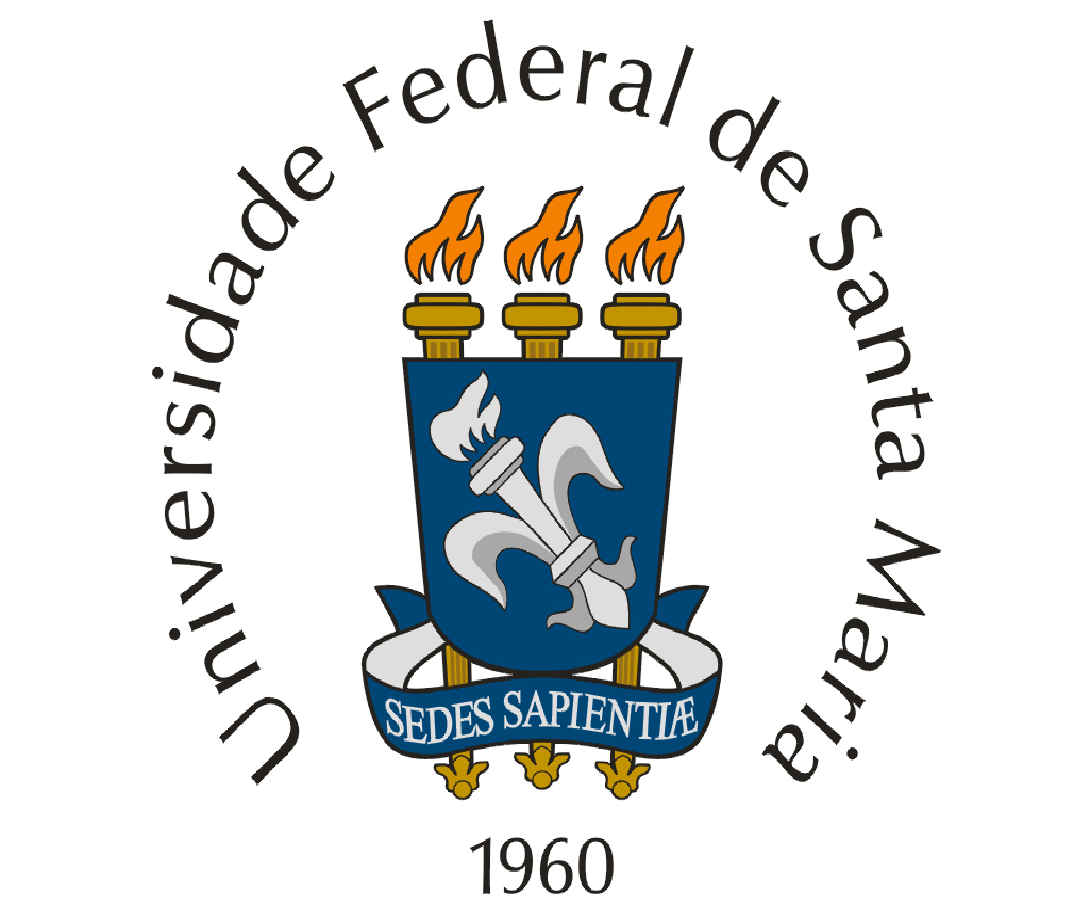 Universidade Federal de Santa MariaCampus Palmeira das MissõesApoio PedagógicoFICHA DE ENCAMINHAMENTO PARA ATENDIMENTO PEDAGÓGICO1. IDENTIFICAÇÃO DO SERVIDOR:2. DADOS DO ESTUDANTE:3. MOTIVO DO ENCAMINHAMENTO:____________________________________________________________________________________________________________________________________________________________________________________________________________________________________________________________________________________________________________________________________________________________________________________________________________________________________________________________Palmeira das Missões, ____/____/________________________________________Assinatura do servidorEntregar na sala do apoio pedagógico ou enviar por e-mail para uap.pm@ufsm.br Sala 207, Ramal 8817* É importante que o estudante esteja ciente e de acordo com o encaminhamento. ** A realização do acompanhamento pedagógico tem caráter facultativo.( Nº para Controle Interno: ENC:___________)Nome:Curso/setor:E-mail:Ramal para contato:Nome:Matrícula:E-mail:Telefone: 